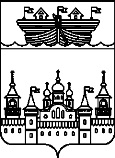 ЗЕМСКОЕ СОБРАНИЕ ВОСКРЕСЕНСКОГО МУНИЦИПАЛЬНОГО РАЙОНА НИЖЕГОРОДСКОЙ ОБЛАСТИР Е Ш Е Н И Е20 мая 2016 года			 							    № 70О ходе проведения весенне-полевых работ в районе в 2016 году В соответствии с планом работы Земского собрания Воскресенского муниципального района Нижегородской области на 2016 год , заслушав и обсудив информацию начальника Управления сельского хозяйства администраци района А.И.Бочкова о ходе весенне-полевых работ в районе в 2016 году, Земское собрание  р е ш и л о:Информацию «О ходе весенне-полевых работ в районе в 2016 году» принять к сведению.Глава местного самоуправления 						А.В.БезденежныхИнформация оходе проведения весенне-полевых работ в 2016 годуК весенне-полевым работам в этом году приступили 8 сельскохозяйственных предприятий и 8 крестьянско-фермерских хозяйств.Сельхозтоваропроизводителями района запланировано посеять 2511 га зерновых культур, в том числе 150 га пшеницы, 100 га ячменя и 2073 га овса, 128 га однолетних трав и 60 га кукурузы на зелёный корм. Всего площадь ярового сева составит 2511га. Из незавершенного производства на площади 1468 га вспахана зябь, что составляет 58% к плану ярового сева. Это значительно облегчило ведение весенне-полевых работ и позволило сэкономить время на подготовке почвы к посеву. Площадь весновспашки составит 1037 га. В целом по району имеются семена яровых зерновых культур в количестве 576 тонн (обеспеченность 100%), из них 500 тонн семян собственного производства и 76 тонн – покупные (элита и I репродукция). Семян зерновых приобретено на 660 тыяч рублей.Для укрепления кормовой базы и с целью улучшения питательности кормов планируется подсев многолетних трав на площади 600 га. Всего приобретено 6,7 тонны семян многолетних трав (клевер, тимофеевка, лядвенец рогатый, кострец безостый, ежа сборная и др.) на сумму 748 тысяч рублей. Семян однолетних культур (кукурузы, суданской травы, люпина узколистного) приобретено 6 тонн на сумму 184 тыс. рублей.Всего затраты на семена зерновых и трав составили 1млн. 592 тыс. рублей.Финансовая поддержка из бюджета муниципального района на приобретение семян многолетних и однолетних трав, силосных культур (кукурузы) составила 307840 рублей. 60 тонн минеральных удобрений в приобретено в СПК «Путь к новой жизни» на сумму 1 млн. 50 тыс. рублей, КФХ Кармен – 3 тонны на сумму 66 тыс. рублей.Сумма несвязанной поддержки сельхозтоваропроизводителям из федерального и областного бюджетов на посевную компанию составила 3млн. 371 тыс. рублей.На сегодняшний день протравлено 50 тонн зерна, посеяно 780 га зерновых: 140 га пшеницы, 90 га ячменя, 490 га овса, 60 га кукурузы.